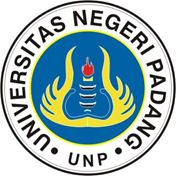 STATE UNIVERSITY OF PADANGFACULTY OF ENGINEERINGELECTRONIC DEPARTMENTINFORMATIC EDUCATION STUDY PROGRAMSTATE UNIVERSITY OF PADANGFACULTY OF ENGINEERINGELECTRONIC DEPARTMENTINFORMATIC EDUCATION STUDY PROGRAMSTATE UNIVERSITY OF PADANGFACULTY OF ENGINEERINGELECTRONIC DEPARTMENTINFORMATIC EDUCATION STUDY PROGRAMSTATE UNIVERSITY OF PADANGFACULTY OF ENGINEERINGELECTRONIC DEPARTMENTINFORMATIC EDUCATION STUDY PROGRAMSTATE UNIVERSITY OF PADANGFACULTY OF ENGINEERINGELECTRONIC DEPARTMENTINFORMATIC EDUCATION STUDY PROGRAMSTATE UNIVERSITY OF PADANGFACULTY OF ENGINEERINGELECTRONIC DEPARTMENTINFORMATIC EDUCATION STUDY PROGRAMSTATE UNIVERSITY OF PADANGFACULTY OF ENGINEERINGELECTRONIC DEPARTMENTINFORMATIC EDUCATION STUDY PROGRAMSTATE UNIVERSITY OF PADANGFACULTY OF ENGINEERINGELECTRONIC DEPARTMENTINFORMATIC EDUCATION STUDY PROGRAMSTATE UNIVERSITY OF PADANGFACULTY OF ENGINEERINGELECTRONIC DEPARTMENTINFORMATIC EDUCATION STUDY PROGRAMSTATE UNIVERSITY OF PADANGFACULTY OF ENGINEERINGELECTRONIC DEPARTMENTINFORMATIC EDUCATION STUDY PROGRAMSTATE UNIVERSITY OF PADANGFACULTY OF ENGINEERINGELECTRONIC DEPARTMENTINFORMATIC EDUCATION STUDY PROGRAMDocument CodeDocument CodeCOURSESCOURSESCOURSESCOURSESCODECODECourse GroupCourse GroupCredit Point(s)Credit Point(s)SEMESTERSEMESTERSEMESTERDate Of CreationDate Of CreationSystem Design AnalysisSystem Design AnalysisSystem Design AnalysisSystem Design AnalysisTIK196TIK196 2 credits (Theory) 2 credits (Theory)4 4 4 July 2017July 2017Authorization:Authorization:Authorization:Authorization:LecturerLecturerLecturerLecturerCourse CoordinatorCourse CoordinatorCourse CoordinatorCoordinator of Study ProgramCoordinator of Study ProgramCoordinator of Study ProgramCoordinator of Study ProgramAuthorization:Authorization:Authorization:Authorization:1.Titi Sriwahyuni, S.Pd, M.Eng2. Muhammad Adri, S.Pd, MT1.Titi Sriwahyuni, S.Pd, M.Eng2. Muhammad Adri, S.Pd, MT1.Titi Sriwahyuni, S.Pd, M.Eng2. Muhammad Adri, S.Pd, MT1.Titi Sriwahyuni, S.Pd, M.Eng2. Muhammad Adri, S.Pd, MTMuhammad Adri, S.Pd, MTNIP. 197505142000031001Muhammad Adri, S.Pd, MTNIP. 197505142000031001Muhammad Adri, S.Pd, MTNIP. 197505142000031001Ahmaddul Hadi, S.Pd, M.KomNIP. 197612092005011003Ahmaddul Hadi, S.Pd, M.KomNIP. 197612092005011003Ahmaddul Hadi, S.Pd, M.KomNIP. 197612092005011003Ahmaddul Hadi, S.Pd, M.KomNIP. 197612092005011003Learning Outcomes (LO)Learning Outcomes (LO)Learning Outcomes (LO)PLOPLOPLOPLOPLOPLOPLOPLOPLOPLOPLOPLOLearning Outcomes (LO)Learning Outcomes (LO)Learning Outcomes (LO)S8Internalizing academic values, norms and ethics Internalizing academic values, norms and ethics Internalizing academic values, norms and ethics Internalizing academic values, norms and ethics Internalizing academic values, norms and ethics Internalizing academic values, norms and ethics Internalizing academic values, norms and ethics Internalizing academic values, norms and ethics Internalizing academic values, norms and ethics Internalizing academic values, norms and ethics Internalizing academic values, norms and ethics Learning Outcomes (LO)Learning Outcomes (LO)Learning Outcomes (LO)S9Demonstrate an attitude of responsibility for work in their field of expertise independently.Demonstrate an attitude of responsibility for work in their field of expertise independently.Demonstrate an attitude of responsibility for work in their field of expertise independently.Demonstrate an attitude of responsibility for work in their field of expertise independently.Demonstrate an attitude of responsibility for work in their field of expertise independently.Demonstrate an attitude of responsibility for work in their field of expertise independently.Demonstrate an attitude of responsibility for work in their field of expertise independently.Demonstrate an attitude of responsibility for work in their field of expertise independently.Demonstrate an attitude of responsibility for work in their field of expertise independently.Demonstrate an attitude of responsibility for work in their field of expertise independently.Demonstrate an attitude of responsibility for work in their field of expertise independently.Learning Outcomes (LO)Learning Outcomes (LO)Learning Outcomes (LO)P3Able to formulate various real problems based on concepts related to the field of information and programming.Able to formulate various real problems based on concepts related to the field of information and programming.Able to formulate various real problems based on concepts related to the field of information and programming.Able to formulate various real problems based on concepts related to the field of information and programming.Able to formulate various real problems based on concepts related to the field of information and programming.Able to formulate various real problems based on concepts related to the field of information and programming.Able to formulate various real problems based on concepts related to the field of information and programming.Able to formulate various real problems based on concepts related to the field of information and programming.Able to formulate various real problems based on concepts related to the field of information and programming.Able to formulate various real problems based on concepts related to the field of information and programming.Able to formulate various real problems based on concepts related to the field of information and programming.Learning Outcomes (LO)Learning Outcomes (LO)Learning Outcomes (LO)KU1Able to apply logical, critical, systematic and innovative thinking in the context of developing or implementing science and technology that pays attention to and applies humanities values ​​in accordance with their field of expertise.Able to apply logical, critical, systematic and innovative thinking in the context of developing or implementing science and technology that pays attention to and applies humanities values ​​in accordance with their field of expertise.Able to apply logical, critical, systematic and innovative thinking in the context of developing or implementing science and technology that pays attention to and applies humanities values ​​in accordance with their field of expertise.Able to apply logical, critical, systematic and innovative thinking in the context of developing or implementing science and technology that pays attention to and applies humanities values ​​in accordance with their field of expertise.Able to apply logical, critical, systematic and innovative thinking in the context of developing or implementing science and technology that pays attention to and applies humanities values ​​in accordance with their field of expertise.Able to apply logical, critical, systematic and innovative thinking in the context of developing or implementing science and technology that pays attention to and applies humanities values ​​in accordance with their field of expertise.Able to apply logical, critical, systematic and innovative thinking in the context of developing or implementing science and technology that pays attention to and applies humanities values ​​in accordance with their field of expertise.Able to apply logical, critical, systematic and innovative thinking in the context of developing or implementing science and technology that pays attention to and applies humanities values ​​in accordance with their field of expertise.Able to apply logical, critical, systematic and innovative thinking in the context of developing or implementing science and technology that pays attention to and applies humanities values ​​in accordance with their field of expertise.Able to apply logical, critical, systematic and innovative thinking in the context of developing or implementing science and technology that pays attention to and applies humanities values ​​in accordance with their field of expertise.Able to apply logical, critical, systematic and innovative thinking in the context of developing or implementing science and technology that pays attention to and applies humanities values ​​in accordance with their field of expertise.Learning Outcomes (LO)Learning Outcomes (LO)Learning Outcomes (LO)KU5Able to make decisions appropriately in the context of problem solving in their area of ​​expertise, based on the results of information and data analysis.Able to make decisions appropriately in the context of problem solving in their area of ​​expertise, based on the results of information and data analysis.Able to make decisions appropriately in the context of problem solving in their area of ​​expertise, based on the results of information and data analysis.Able to make decisions appropriately in the context of problem solving in their area of ​​expertise, based on the results of information and data analysis.Able to make decisions appropriately in the context of problem solving in their area of ​​expertise, based on the results of information and data analysis.Able to make decisions appropriately in the context of problem solving in their area of ​​expertise, based on the results of information and data analysis.Able to make decisions appropriately in the context of problem solving in their area of ​​expertise, based on the results of information and data analysis.Able to make decisions appropriately in the context of problem solving in their area of ​​expertise, based on the results of information and data analysis.Able to make decisions appropriately in the context of problem solving in their area of ​​expertise, based on the results of information and data analysis.Able to make decisions appropriately in the context of problem solving in their area of ​​expertise, based on the results of information and data analysis.Able to make decisions appropriately in the context of problem solving in their area of ​​expertise, based on the results of information and data analysis.Learning Outcomes (LO)Learning Outcomes (LO)Learning Outcomes (LO)KU9Capable of documenting, storing, securing, and recovering data to ensure validity and prevent plagiarismCapable of documenting, storing, securing, and recovering data to ensure validity and prevent plagiarismCapable of documenting, storing, securing, and recovering data to ensure validity and prevent plagiarismCapable of documenting, storing, securing, and recovering data to ensure validity and prevent plagiarismCapable of documenting, storing, securing, and recovering data to ensure validity and prevent plagiarismCapable of documenting, storing, securing, and recovering data to ensure validity and prevent plagiarismCapable of documenting, storing, securing, and recovering data to ensure validity and prevent plagiarismCapable of documenting, storing, securing, and recovering data to ensure validity and prevent plagiarismCapable of documenting, storing, securing, and recovering data to ensure validity and prevent plagiarismCapable of documenting, storing, securing, and recovering data to ensure validity and prevent plagiarismCapable of documenting, storing, securing, and recovering data to ensure validity and prevent plagiarismLearning Outcomes (LO)Learning Outcomes (LO)Learning Outcomes (LO)KK1Able to apply information technology to solve real problems in the era of the industrial revolution 4.0.Able to apply information technology to solve real problems in the era of the industrial revolution 4.0.Able to apply information technology to solve real problems in the era of the industrial revolution 4.0.Able to apply information technology to solve real problems in the era of the industrial revolution 4.0.Able to apply information technology to solve real problems in the era of the industrial revolution 4.0.Able to apply information technology to solve real problems in the era of the industrial revolution 4.0.Able to apply information technology to solve real problems in the era of the industrial revolution 4.0.Able to apply information technology to solve real problems in the era of the industrial revolution 4.0.Able to apply information technology to solve real problems in the era of the industrial revolution 4.0.Able to apply information technology to solve real problems in the era of the industrial revolution 4.0.Able to apply information technology to solve real problems in the era of the industrial revolution 4.0.Learning Outcomes (LO)Learning Outcomes (LO)Learning Outcomes (LO)COCOCOCOCOCOCOCOCOCOCOCOLearning Outcomes (LO)Learning Outcomes (LO)Learning Outcomes (LO)CO-1Able to master theoretical concepts related to information systems, characteristics and classifications.Able to master theoretical concepts related to information systems, characteristics and classifications.Able to master theoretical concepts related to information systems, characteristics and classifications.Able to master theoretical concepts related to information systems, characteristics and classifications.Able to master theoretical concepts related to information systems, characteristics and classifications.Able to master theoretical concepts related to information systems, characteristics and classifications.Able to master theoretical concepts related to information systems, characteristics and classifications.Able to master theoretical concepts related to information systems, characteristics and classifications.Able to master theoretical concepts related to information systems, characteristics and classifications.Able to master theoretical concepts related to information systems, characteristics and classifications.Able to master theoretical concepts related to information systems, characteristics and classifications.Learning Outcomes (LO)Learning Outcomes (LO)Learning Outcomes (LO)CO-2Able to master the concept of system analysis based on the stages of system analysis and be able to make analysis reportsAble to master the concept of system analysis based on the stages of system analysis and be able to make analysis reportsAble to master the concept of system analysis based on the stages of system analysis and be able to make analysis reportsAble to master the concept of system analysis based on the stages of system analysis and be able to make analysis reportsAble to master the concept of system analysis based on the stages of system analysis and be able to make analysis reportsAble to master the concept of system analysis based on the stages of system analysis and be able to make analysis reportsAble to master the concept of system analysis based on the stages of system analysis and be able to make analysis reportsAble to master the concept of system analysis based on the stages of system analysis and be able to make analysis reportsAble to master the concept of system analysis based on the stages of system analysis and be able to make analysis reportsAble to master the concept of system analysis based on the stages of system analysis and be able to make analysis reportsAble to master the concept of system analysis based on the stages of system analysis and be able to make analysis reportsLearning Outcomes (LO)Learning Outcomes (LO)Learning Outcomes (LO)CO-3Able to master the concept of system design based on system business process analysis and the personnel involvedAble to master the concept of system design based on system business process analysis and the personnel involvedAble to master the concept of system design based on system business process analysis and the personnel involvedAble to master the concept of system design based on system business process analysis and the personnel involvedAble to master the concept of system design based on system business process analysis and the personnel involvedAble to master the concept of system design based on system business process analysis and the personnel involvedAble to master the concept of system design based on system business process analysis and the personnel involvedAble to master the concept of system design based on system business process analysis and the personnel involvedAble to master the concept of system design based on system business process analysis and the personnel involvedAble to master the concept of system design based on system business process analysis and the personnel involvedAble to master the concept of system design based on system business process analysis and the personnel involvedLearning Outcomes (LO)Learning Outcomes (LO)Learning Outcomes (LO)CO-4Able to master the concept of Structured Design and able to formulate problems of use based on the analysis of these problemsAble to master the concept of Structured Design and able to formulate problems of use based on the analysis of these problemsAble to master the concept of Structured Design and able to formulate problems of use based on the analysis of these problemsAble to master the concept of Structured Design and able to formulate problems of use based on the analysis of these problemsAble to master the concept of Structured Design and able to formulate problems of use based on the analysis of these problemsAble to master the concept of Structured Design and able to formulate problems of use based on the analysis of these problemsAble to master the concept of Structured Design and able to formulate problems of use based on the analysis of these problemsAble to master the concept of Structured Design and able to formulate problems of use based on the analysis of these problemsAble to master the concept of Structured Design and able to formulate problems of use based on the analysis of these problemsAble to master the concept of Structured Design and able to formulate problems of use based on the analysis of these problemsAble to master the concept of Structured Design and able to formulate problems of use based on the analysis of these problemsLearning Outcomes (LO)Learning Outcomes (LO)Learning Outcomes (LO)CO-5Able to master the concept of detailed system design including Output and Input design and can perform input validation.Able to master the concept of detailed system design including Output and Input design and can perform input validation.Able to master the concept of detailed system design including Output and Input design and can perform input validation.Able to master the concept of detailed system design including Output and Input design and can perform input validation.Able to master the concept of detailed system design including Output and Input design and can perform input validation.Able to master the concept of detailed system design including Output and Input design and can perform input validation.Able to master the concept of detailed system design including Output and Input design and can perform input validation.Able to master the concept of detailed system design including Output and Input design and can perform input validation.Able to master the concept of detailed system design including Output and Input design and can perform input validation.Able to master the concept of detailed system design including Output and Input design and can perform input validation.Able to master the concept of detailed system design including Output and Input design and can perform input validation.Learning Outcomes (LO)Learning Outcomes (LO)Learning Outcomes (LO)CO-6Able to master the concept of database design in a system developmentAble to master the concept of database design in a system developmentAble to master the concept of database design in a system developmentAble to master the concept of database design in a system developmentAble to master the concept of database design in a system developmentAble to master the concept of database design in a system developmentAble to master the concept of database design in a system developmentAble to master the concept of database design in a system developmentAble to master the concept of database design in a system developmentAble to master the concept of database design in a system developmentAble to master the concept of database design in a system developmentLearning Outcomes (LO)Learning Outcomes (LO)Learning Outcomes (LO)CO-7Able to master object-oriented design concepts and be able to apply them into the form of analysis and design.Able to master object-oriented design concepts and be able to apply them into the form of analysis and design.Able to master object-oriented design concepts and be able to apply them into the form of analysis and design.Able to master object-oriented design concepts and be able to apply them into the form of analysis and design.Able to master object-oriented design concepts and be able to apply them into the form of analysis and design.Able to master object-oriented design concepts and be able to apply them into the form of analysis and design.Able to master object-oriented design concepts and be able to apply them into the form of analysis and design.Able to master object-oriented design concepts and be able to apply them into the form of analysis and design.Able to master object-oriented design concepts and be able to apply them into the form of analysis and design.Able to master object-oriented design concepts and be able to apply them into the form of analysis and design.Able to master object-oriented design concepts and be able to apply them into the form of analysis and design.Learning Outcomes (LO)Learning Outcomes (LO)Learning Outcomes (LO)CO-8Able to do object-oriented system design using UML tools.Able to do object-oriented system design using UML tools.Able to do object-oriented system design using UML tools.Able to do object-oriented system design using UML tools.Able to do object-oriented system design using UML tools.Able to do object-oriented system design using UML tools.Able to do object-oriented system design using UML tools.Able to do object-oriented system design using UML tools.Able to do object-oriented system design using UML tools.Able to do object-oriented system design using UML tools.Able to do object-oriented system design using UML tools.Learning Outcomes (LO)Learning Outcomes (LO)Learning Outcomes (LO)CO9Able to select and use analysis and design methods / tools appropriately based on the system being developedAble to select and use analysis and design methods / tools appropriately based on the system being developedAble to select and use analysis and design methods / tools appropriately based on the system being developedAble to select and use analysis and design methods / tools appropriately based on the system being developedAble to select and use analysis and design methods / tools appropriately based on the system being developedAble to select and use analysis and design methods / tools appropriately based on the system being developedAble to select and use analysis and design methods / tools appropriately based on the system being developedAble to select and use analysis and design methods / tools appropriately based on the system being developedAble to select and use analysis and design methods / tools appropriately based on the system being developedAble to select and use analysis and design methods / tools appropriately based on the system being developedAble to select and use analysis and design methods / tools appropriately based on the system being developedCourse DescriptionCourse DescriptionCourse DescriptionThis course provides students with an understanding of the concept of visual programming, as well as providing basic skills to use it.This course provides students with an understanding of the concept of visual programming, as well as providing basic skills to use it.This course provides students with an understanding of the concept of visual programming, as well as providing basic skills to use it.This course provides students with an understanding of the concept of visual programming, as well as providing basic skills to use it.This course provides students with an understanding of the concept of visual programming, as well as providing basic skills to use it.This course provides students with an understanding of the concept of visual programming, as well as providing basic skills to use it.This course provides students with an understanding of the concept of visual programming, as well as providing basic skills to use it.This course provides students with an understanding of the concept of visual programming, as well as providing basic skills to use it.This course provides students with an understanding of the concept of visual programming, as well as providing basic skills to use it.This course provides students with an understanding of the concept of visual programming, as well as providing basic skills to use it.This course provides students with an understanding of the concept of visual programming, as well as providing basic skills to use it.This course provides students with an understanding of the concept of visual programming, as well as providing basic skills to use it.Course MatterCourse MatterCourse MatterSystem definition and characteristics.Meaning of System DesignSystem Design ObjectivesPersonnel involvedGeneral system designSystem flowchartContext Diagram and DFDDETAILED SYSTEM DESIGNDesigning DatabaseEntity Relationship Diagram (ERD)DFD, ERD and Normalization RelationshipsObject Oriented Modeling. Object Oriented Analysis.Object Oriented Design.Introduction to UML. A Brief History of UML.UML parts ..Steps to Create UMLSystem definition and characteristics.Meaning of System DesignSystem Design ObjectivesPersonnel involvedGeneral system designSystem flowchartContext Diagram and DFDDETAILED SYSTEM DESIGNDesigning DatabaseEntity Relationship Diagram (ERD)DFD, ERD and Normalization RelationshipsObject Oriented Modeling. Object Oriented Analysis.Object Oriented Design.Introduction to UML. A Brief History of UML.UML parts ..Steps to Create UMLSystem definition and characteristics.Meaning of System DesignSystem Design ObjectivesPersonnel involvedGeneral system designSystem flowchartContext Diagram and DFDDETAILED SYSTEM DESIGNDesigning DatabaseEntity Relationship Diagram (ERD)DFD, ERD and Normalization RelationshipsObject Oriented Modeling. Object Oriented Analysis.Object Oriented Design.Introduction to UML. A Brief History of UML.UML parts ..Steps to Create UMLSystem definition and characteristics.Meaning of System DesignSystem Design ObjectivesPersonnel involvedGeneral system designSystem flowchartContext Diagram and DFDDETAILED SYSTEM DESIGNDesigning DatabaseEntity Relationship Diagram (ERD)DFD, ERD and Normalization RelationshipsObject Oriented Modeling. Object Oriented Analysis.Object Oriented Design.Introduction to UML. A Brief History of UML.UML parts ..Steps to Create UMLSystem definition and characteristics.Meaning of System DesignSystem Design ObjectivesPersonnel involvedGeneral system designSystem flowchartContext Diagram and DFDDETAILED SYSTEM DESIGNDesigning DatabaseEntity Relationship Diagram (ERD)DFD, ERD and Normalization RelationshipsObject Oriented Modeling. Object Oriented Analysis.Object Oriented Design.Introduction to UML. A Brief History of UML.UML parts ..Steps to Create UMLSystem definition and characteristics.Meaning of System DesignSystem Design ObjectivesPersonnel involvedGeneral system designSystem flowchartContext Diagram and DFDDETAILED SYSTEM DESIGNDesigning DatabaseEntity Relationship Diagram (ERD)DFD, ERD and Normalization RelationshipsObject Oriented Modeling. Object Oriented Analysis.Object Oriented Design.Introduction to UML. A Brief History of UML.UML parts ..Steps to Create UMLSystem definition and characteristics.Meaning of System DesignSystem Design ObjectivesPersonnel involvedGeneral system designSystem flowchartContext Diagram and DFDDETAILED SYSTEM DESIGNDesigning DatabaseEntity Relationship Diagram (ERD)DFD, ERD and Normalization RelationshipsObject Oriented Modeling. Object Oriented Analysis.Object Oriented Design.Introduction to UML. A Brief History of UML.UML parts ..Steps to Create UMLSystem definition and characteristics.Meaning of System DesignSystem Design ObjectivesPersonnel involvedGeneral system designSystem flowchartContext Diagram and DFDDETAILED SYSTEM DESIGNDesigning DatabaseEntity Relationship Diagram (ERD)DFD, ERD and Normalization RelationshipsObject Oriented Modeling. Object Oriented Analysis.Object Oriented Design.Introduction to UML. A Brief History of UML.UML parts ..Steps to Create UMLSystem definition and characteristics.Meaning of System DesignSystem Design ObjectivesPersonnel involvedGeneral system designSystem flowchartContext Diagram and DFDDETAILED SYSTEM DESIGNDesigning DatabaseEntity Relationship Diagram (ERD)DFD, ERD and Normalization RelationshipsObject Oriented Modeling. Object Oriented Analysis.Object Oriented Design.Introduction to UML. A Brief History of UML.UML parts ..Steps to Create UMLSystem definition and characteristics.Meaning of System DesignSystem Design ObjectivesPersonnel involvedGeneral system designSystem flowchartContext Diagram and DFDDETAILED SYSTEM DESIGNDesigning DatabaseEntity Relationship Diagram (ERD)DFD, ERD and Normalization RelationshipsObject Oriented Modeling. Object Oriented Analysis.Object Oriented Design.Introduction to UML. A Brief History of UML.UML parts ..Steps to Create UMLSystem definition and characteristics.Meaning of System DesignSystem Design ObjectivesPersonnel involvedGeneral system designSystem flowchartContext Diagram and DFDDETAILED SYSTEM DESIGNDesigning DatabaseEntity Relationship Diagram (ERD)DFD, ERD and Normalization RelationshipsObject Oriented Modeling. Object Oriented Analysis.Object Oriented Design.Introduction to UML. A Brief History of UML.UML parts ..Steps to Create UMLSystem definition and characteristics.Meaning of System DesignSystem Design ObjectivesPersonnel involvedGeneral system designSystem flowchartContext Diagram and DFDDETAILED SYSTEM DESIGNDesigning DatabaseEntity Relationship Diagram (ERD)DFD, ERD and Normalization RelationshipsObject Oriented Modeling. Object Oriented Analysis.Object Oriented Design.Introduction to UML. A Brief History of UML.UML parts ..Steps to Create UMLReferencesReferencesReferencesMain:Main:Main:Main:Main:Main:Main:Main:Main:Main:Main:Main:ReferencesReferencesReferencesBurch, J.G., System, Analysis, Design, and Implementation, Boyd & Fraser Publishing Company, 1992.D. Suryadi H.S., Bunawan, Pengantar Perancangan Sistem Informasi, Gunadarma, 1996.Elmasri/Navathe, Fundamentals of Database System, Benjamin/Cummings Publishing Company, Inc, 1989.Burch, J.G., System, Analysis, Design, and Implementation, Boyd & Fraser Publishing Company, 1992.D. Suryadi H.S., Bunawan, Pengantar Perancangan Sistem Informasi, Gunadarma, 1996.Elmasri/Navathe, Fundamentals of Database System, Benjamin/Cummings Publishing Company, Inc, 1989.Burch, J.G., System, Analysis, Design, and Implementation, Boyd & Fraser Publishing Company, 1992.D. Suryadi H.S., Bunawan, Pengantar Perancangan Sistem Informasi, Gunadarma, 1996.Elmasri/Navathe, Fundamentals of Database System, Benjamin/Cummings Publishing Company, Inc, 1989.Burch, J.G., System, Analysis, Design, and Implementation, Boyd & Fraser Publishing Company, 1992.D. Suryadi H.S., Bunawan, Pengantar Perancangan Sistem Informasi, Gunadarma, 1996.Elmasri/Navathe, Fundamentals of Database System, Benjamin/Cummings Publishing Company, Inc, 1989.Burch, J.G., System, Analysis, Design, and Implementation, Boyd & Fraser Publishing Company, 1992.D. Suryadi H.S., Bunawan, Pengantar Perancangan Sistem Informasi, Gunadarma, 1996.Elmasri/Navathe, Fundamentals of Database System, Benjamin/Cummings Publishing Company, Inc, 1989.Burch, J.G., System, Analysis, Design, and Implementation, Boyd & Fraser Publishing Company, 1992.D. Suryadi H.S., Bunawan, Pengantar Perancangan Sistem Informasi, Gunadarma, 1996.Elmasri/Navathe, Fundamentals of Database System, Benjamin/Cummings Publishing Company, Inc, 1989.Burch, J.G., System, Analysis, Design, and Implementation, Boyd & Fraser Publishing Company, 1992.D. Suryadi H.S., Bunawan, Pengantar Perancangan Sistem Informasi, Gunadarma, 1996.Elmasri/Navathe, Fundamentals of Database System, Benjamin/Cummings Publishing Company, Inc, 1989.Burch, J.G., System, Analysis, Design, and Implementation, Boyd & Fraser Publishing Company, 1992.D. Suryadi H.S., Bunawan, Pengantar Perancangan Sistem Informasi, Gunadarma, 1996.Elmasri/Navathe, Fundamentals of Database System, Benjamin/Cummings Publishing Company, Inc, 1989.Burch, J.G., System, Analysis, Design, and Implementation, Boyd & Fraser Publishing Company, 1992.D. Suryadi H.S., Bunawan, Pengantar Perancangan Sistem Informasi, Gunadarma, 1996.Elmasri/Navathe, Fundamentals of Database System, Benjamin/Cummings Publishing Company, Inc, 1989.Burch, J.G., System, Analysis, Design, and Implementation, Boyd & Fraser Publishing Company, 1992.D. Suryadi H.S., Bunawan, Pengantar Perancangan Sistem Informasi, Gunadarma, 1996.Elmasri/Navathe, Fundamentals of Database System, Benjamin/Cummings Publishing Company, Inc, 1989.Burch, J.G., System, Analysis, Design, and Implementation, Boyd & Fraser Publishing Company, 1992.D. Suryadi H.S., Bunawan, Pengantar Perancangan Sistem Informasi, Gunadarma, 1996.Elmasri/Navathe, Fundamentals of Database System, Benjamin/Cummings Publishing Company, Inc, 1989.Burch, J.G., System, Analysis, Design, and Implementation, Boyd & Fraser Publishing Company, 1992.D. Suryadi H.S., Bunawan, Pengantar Perancangan Sistem Informasi, Gunadarma, 1996.Elmasri/Navathe, Fundamentals of Database System, Benjamin/Cummings Publishing Company, Inc, 1989.ReferencesReferencesReferencesSupporting:Supporting:Supporting:Supporting:Supporting:Supporting:Supporting:Supporting:Supporting:Supporting:Supporting:Supporting:ReferencesReferencesReferencesJogiyanto, Analisis dan Disain Sistem Informasi, Andi Offset, Yogyakarta, 1990.Senn, James A., Analysis and Design of Information Systems, McGraw-Hill Publishing Company, Tavri D. Mahyuzir, Analisa Perancangan Sistem Pengolahan Data, PT. Elex Media Komputindo, Jakarta, 1989.Yourdon, Edward, Modern Structure Analysis, Prentice-Hall, Inc, 1989.Anonim, Pengantar Analisis dan Perancangan Sistem Terstruktur, Gunadarma, 1995.Kendall & Kendall, Analisis dan Perancangan Sistem, Edisi Ke 5 – Jilid 1, PT. Prenhallindo, Jakarta, 2003.Kendall & Kendall, Analisis dan Perancangan Sistem, Edisi Ke 5 – Jilid 2, PT. Indeks, Jakarta, 2003.Ariesto Hadi Sutopo, Analisis dan Desain Berorientasi Objek, J&J Learning, Yogyakarta, 2002.Adi Nugroho, Analisis dan Perancangan Sistem Informasi dengan Metodologi Berorientasi Objek, Informatika, Bandung, 2003A. Suhendar, Hariman Gunadi, Visual Modeling Menggunakan UML dan RATIONAL ROSE, Informatika, Bandung, 2002. Schmuller, Josep, SAMS Teach Yourself UML ini 24 Hours, Second Edition, Sams Publishing, 2002Jogiyanto, Analisis dan Disain Sistem Informasi, Andi Offset, Yogyakarta, 1990.Senn, James A., Analysis and Design of Information Systems, McGraw-Hill Publishing Company, Tavri D. Mahyuzir, Analisa Perancangan Sistem Pengolahan Data, PT. Elex Media Komputindo, Jakarta, 1989.Yourdon, Edward, Modern Structure Analysis, Prentice-Hall, Inc, 1989.Anonim, Pengantar Analisis dan Perancangan Sistem Terstruktur, Gunadarma, 1995.Kendall & Kendall, Analisis dan Perancangan Sistem, Edisi Ke 5 – Jilid 1, PT. Prenhallindo, Jakarta, 2003.Kendall & Kendall, Analisis dan Perancangan Sistem, Edisi Ke 5 – Jilid 2, PT. Indeks, Jakarta, 2003.Ariesto Hadi Sutopo, Analisis dan Desain Berorientasi Objek, J&J Learning, Yogyakarta, 2002.Adi Nugroho, Analisis dan Perancangan Sistem Informasi dengan Metodologi Berorientasi Objek, Informatika, Bandung, 2003A. Suhendar, Hariman Gunadi, Visual Modeling Menggunakan UML dan RATIONAL ROSE, Informatika, Bandung, 2002. Schmuller, Josep, SAMS Teach Yourself UML ini 24 Hours, Second Edition, Sams Publishing, 2002Jogiyanto, Analisis dan Disain Sistem Informasi, Andi Offset, Yogyakarta, 1990.Senn, James A., Analysis and Design of Information Systems, McGraw-Hill Publishing Company, Tavri D. Mahyuzir, Analisa Perancangan Sistem Pengolahan Data, PT. Elex Media Komputindo, Jakarta, 1989.Yourdon, Edward, Modern Structure Analysis, Prentice-Hall, Inc, 1989.Anonim, Pengantar Analisis dan Perancangan Sistem Terstruktur, Gunadarma, 1995.Kendall & Kendall, Analisis dan Perancangan Sistem, Edisi Ke 5 – Jilid 1, PT. Prenhallindo, Jakarta, 2003.Kendall & Kendall, Analisis dan Perancangan Sistem, Edisi Ke 5 – Jilid 2, PT. Indeks, Jakarta, 2003.Ariesto Hadi Sutopo, Analisis dan Desain Berorientasi Objek, J&J Learning, Yogyakarta, 2002.Adi Nugroho, Analisis dan Perancangan Sistem Informasi dengan Metodologi Berorientasi Objek, Informatika, Bandung, 2003A. Suhendar, Hariman Gunadi, Visual Modeling Menggunakan UML dan RATIONAL ROSE, Informatika, Bandung, 2002. Schmuller, Josep, SAMS Teach Yourself UML ini 24 Hours, Second Edition, Sams Publishing, 2002Jogiyanto, Analisis dan Disain Sistem Informasi, Andi Offset, Yogyakarta, 1990.Senn, James A., Analysis and Design of Information Systems, McGraw-Hill Publishing Company, Tavri D. Mahyuzir, Analisa Perancangan Sistem Pengolahan Data, PT. Elex Media Komputindo, Jakarta, 1989.Yourdon, Edward, Modern Structure Analysis, Prentice-Hall, Inc, 1989.Anonim, Pengantar Analisis dan Perancangan Sistem Terstruktur, Gunadarma, 1995.Kendall & Kendall, Analisis dan Perancangan Sistem, Edisi Ke 5 – Jilid 1, PT. Prenhallindo, Jakarta, 2003.Kendall & Kendall, Analisis dan Perancangan Sistem, Edisi Ke 5 – Jilid 2, PT. Indeks, Jakarta, 2003.Ariesto Hadi Sutopo, Analisis dan Desain Berorientasi Objek, J&J Learning, Yogyakarta, 2002.Adi Nugroho, Analisis dan Perancangan Sistem Informasi dengan Metodologi Berorientasi Objek, Informatika, Bandung, 2003A. Suhendar, Hariman Gunadi, Visual Modeling Menggunakan UML dan RATIONAL ROSE, Informatika, Bandung, 2002. Schmuller, Josep, SAMS Teach Yourself UML ini 24 Hours, Second Edition, Sams Publishing, 2002Jogiyanto, Analisis dan Disain Sistem Informasi, Andi Offset, Yogyakarta, 1990.Senn, James A., Analysis and Design of Information Systems, McGraw-Hill Publishing Company, Tavri D. Mahyuzir, Analisa Perancangan Sistem Pengolahan Data, PT. Elex Media Komputindo, Jakarta, 1989.Yourdon, Edward, Modern Structure Analysis, Prentice-Hall, Inc, 1989.Anonim, Pengantar Analisis dan Perancangan Sistem Terstruktur, Gunadarma, 1995.Kendall & Kendall, Analisis dan Perancangan Sistem, Edisi Ke 5 – Jilid 1, PT. Prenhallindo, Jakarta, 2003.Kendall & Kendall, Analisis dan Perancangan Sistem, Edisi Ke 5 – Jilid 2, PT. Indeks, Jakarta, 2003.Ariesto Hadi Sutopo, Analisis dan Desain Berorientasi Objek, J&J Learning, Yogyakarta, 2002.Adi Nugroho, Analisis dan Perancangan Sistem Informasi dengan Metodologi Berorientasi Objek, Informatika, Bandung, 2003A. Suhendar, Hariman Gunadi, Visual Modeling Menggunakan UML dan RATIONAL ROSE, Informatika, Bandung, 2002. Schmuller, Josep, SAMS Teach Yourself UML ini 24 Hours, Second Edition, Sams Publishing, 2002Jogiyanto, Analisis dan Disain Sistem Informasi, Andi Offset, Yogyakarta, 1990.Senn, James A., Analysis and Design of Information Systems, McGraw-Hill Publishing Company, Tavri D. Mahyuzir, Analisa Perancangan Sistem Pengolahan Data, PT. Elex Media Komputindo, Jakarta, 1989.Yourdon, Edward, Modern Structure Analysis, Prentice-Hall, Inc, 1989.Anonim, Pengantar Analisis dan Perancangan Sistem Terstruktur, Gunadarma, 1995.Kendall & Kendall, Analisis dan Perancangan Sistem, Edisi Ke 5 – Jilid 1, PT. Prenhallindo, Jakarta, 2003.Kendall & Kendall, Analisis dan Perancangan Sistem, Edisi Ke 5 – Jilid 2, PT. Indeks, Jakarta, 2003.Ariesto Hadi Sutopo, Analisis dan Desain Berorientasi Objek, J&J Learning, Yogyakarta, 2002.Adi Nugroho, Analisis dan Perancangan Sistem Informasi dengan Metodologi Berorientasi Objek, Informatika, Bandung, 2003A. Suhendar, Hariman Gunadi, Visual Modeling Menggunakan UML dan RATIONAL ROSE, Informatika, Bandung, 2002. Schmuller, Josep, SAMS Teach Yourself UML ini 24 Hours, Second Edition, Sams Publishing, 2002Jogiyanto, Analisis dan Disain Sistem Informasi, Andi Offset, Yogyakarta, 1990.Senn, James A., Analysis and Design of Information Systems, McGraw-Hill Publishing Company, Tavri D. Mahyuzir, Analisa Perancangan Sistem Pengolahan Data, PT. Elex Media Komputindo, Jakarta, 1989.Yourdon, Edward, Modern Structure Analysis, Prentice-Hall, Inc, 1989.Anonim, Pengantar Analisis dan Perancangan Sistem Terstruktur, Gunadarma, 1995.Kendall & Kendall, Analisis dan Perancangan Sistem, Edisi Ke 5 – Jilid 1, PT. Prenhallindo, Jakarta, 2003.Kendall & Kendall, Analisis dan Perancangan Sistem, Edisi Ke 5 – Jilid 2, PT. Indeks, Jakarta, 2003.Ariesto Hadi Sutopo, Analisis dan Desain Berorientasi Objek, J&J Learning, Yogyakarta, 2002.Adi Nugroho, Analisis dan Perancangan Sistem Informasi dengan Metodologi Berorientasi Objek, Informatika, Bandung, 2003A. Suhendar, Hariman Gunadi, Visual Modeling Menggunakan UML dan RATIONAL ROSE, Informatika, Bandung, 2002. Schmuller, Josep, SAMS Teach Yourself UML ini 24 Hours, Second Edition, Sams Publishing, 2002Jogiyanto, Analisis dan Disain Sistem Informasi, Andi Offset, Yogyakarta, 1990.Senn, James A., Analysis and Design of Information Systems, McGraw-Hill Publishing Company, Tavri D. Mahyuzir, Analisa Perancangan Sistem Pengolahan Data, PT. Elex Media Komputindo, Jakarta, 1989.Yourdon, Edward, Modern Structure Analysis, Prentice-Hall, Inc, 1989.Anonim, Pengantar Analisis dan Perancangan Sistem Terstruktur, Gunadarma, 1995.Kendall & Kendall, Analisis dan Perancangan Sistem, Edisi Ke 5 – Jilid 1, PT. Prenhallindo, Jakarta, 2003.Kendall & Kendall, Analisis dan Perancangan Sistem, Edisi Ke 5 – Jilid 2, PT. Indeks, Jakarta, 2003.Ariesto Hadi Sutopo, Analisis dan Desain Berorientasi Objek, J&J Learning, Yogyakarta, 2002.Adi Nugroho, Analisis dan Perancangan Sistem Informasi dengan Metodologi Berorientasi Objek, Informatika, Bandung, 2003A. Suhendar, Hariman Gunadi, Visual Modeling Menggunakan UML dan RATIONAL ROSE, Informatika, Bandung, 2002. Schmuller, Josep, SAMS Teach Yourself UML ini 24 Hours, Second Edition, Sams Publishing, 2002Jogiyanto, Analisis dan Disain Sistem Informasi, Andi Offset, Yogyakarta, 1990.Senn, James A., Analysis and Design of Information Systems, McGraw-Hill Publishing Company, Tavri D. Mahyuzir, Analisa Perancangan Sistem Pengolahan Data, PT. Elex Media Komputindo, Jakarta, 1989.Yourdon, Edward, Modern Structure Analysis, Prentice-Hall, Inc, 1989.Anonim, Pengantar Analisis dan Perancangan Sistem Terstruktur, Gunadarma, 1995.Kendall & Kendall, Analisis dan Perancangan Sistem, Edisi Ke 5 – Jilid 1, PT. Prenhallindo, Jakarta, 2003.Kendall & Kendall, Analisis dan Perancangan Sistem, Edisi Ke 5 – Jilid 2, PT. Indeks, Jakarta, 2003.Ariesto Hadi Sutopo, Analisis dan Desain Berorientasi Objek, J&J Learning, Yogyakarta, 2002.Adi Nugroho, Analisis dan Perancangan Sistem Informasi dengan Metodologi Berorientasi Objek, Informatika, Bandung, 2003A. Suhendar, Hariman Gunadi, Visual Modeling Menggunakan UML dan RATIONAL ROSE, Informatika, Bandung, 2002. Schmuller, Josep, SAMS Teach Yourself UML ini 24 Hours, Second Edition, Sams Publishing, 2002Jogiyanto, Analisis dan Disain Sistem Informasi, Andi Offset, Yogyakarta, 1990.Senn, James A., Analysis and Design of Information Systems, McGraw-Hill Publishing Company, Tavri D. Mahyuzir, Analisa Perancangan Sistem Pengolahan Data, PT. Elex Media Komputindo, Jakarta, 1989.Yourdon, Edward, Modern Structure Analysis, Prentice-Hall, Inc, 1989.Anonim, Pengantar Analisis dan Perancangan Sistem Terstruktur, Gunadarma, 1995.Kendall & Kendall, Analisis dan Perancangan Sistem, Edisi Ke 5 – Jilid 1, PT. Prenhallindo, Jakarta, 2003.Kendall & Kendall, Analisis dan Perancangan Sistem, Edisi Ke 5 – Jilid 2, PT. Indeks, Jakarta, 2003.Ariesto Hadi Sutopo, Analisis dan Desain Berorientasi Objek, J&J Learning, Yogyakarta, 2002.Adi Nugroho, Analisis dan Perancangan Sistem Informasi dengan Metodologi Berorientasi Objek, Informatika, Bandung, 2003A. Suhendar, Hariman Gunadi, Visual Modeling Menggunakan UML dan RATIONAL ROSE, Informatika, Bandung, 2002. Schmuller, Josep, SAMS Teach Yourself UML ini 24 Hours, Second Edition, Sams Publishing, 2002Jogiyanto, Analisis dan Disain Sistem Informasi, Andi Offset, Yogyakarta, 1990.Senn, James A., Analysis and Design of Information Systems, McGraw-Hill Publishing Company, Tavri D. Mahyuzir, Analisa Perancangan Sistem Pengolahan Data, PT. Elex Media Komputindo, Jakarta, 1989.Yourdon, Edward, Modern Structure Analysis, Prentice-Hall, Inc, 1989.Anonim, Pengantar Analisis dan Perancangan Sistem Terstruktur, Gunadarma, 1995.Kendall & Kendall, Analisis dan Perancangan Sistem, Edisi Ke 5 – Jilid 1, PT. Prenhallindo, Jakarta, 2003.Kendall & Kendall, Analisis dan Perancangan Sistem, Edisi Ke 5 – Jilid 2, PT. Indeks, Jakarta, 2003.Ariesto Hadi Sutopo, Analisis dan Desain Berorientasi Objek, J&J Learning, Yogyakarta, 2002.Adi Nugroho, Analisis dan Perancangan Sistem Informasi dengan Metodologi Berorientasi Objek, Informatika, Bandung, 2003A. Suhendar, Hariman Gunadi, Visual Modeling Menggunakan UML dan RATIONAL ROSE, Informatika, Bandung, 2002. Schmuller, Josep, SAMS Teach Yourself UML ini 24 Hours, Second Edition, Sams Publishing, 2002Jogiyanto, Analisis dan Disain Sistem Informasi, Andi Offset, Yogyakarta, 1990.Senn, James A., Analysis and Design of Information Systems, McGraw-Hill Publishing Company, Tavri D. Mahyuzir, Analisa Perancangan Sistem Pengolahan Data, PT. Elex Media Komputindo, Jakarta, 1989.Yourdon, Edward, Modern Structure Analysis, Prentice-Hall, Inc, 1989.Anonim, Pengantar Analisis dan Perancangan Sistem Terstruktur, Gunadarma, 1995.Kendall & Kendall, Analisis dan Perancangan Sistem, Edisi Ke 5 – Jilid 1, PT. Prenhallindo, Jakarta, 2003.Kendall & Kendall, Analisis dan Perancangan Sistem, Edisi Ke 5 – Jilid 2, PT. Indeks, Jakarta, 2003.Ariesto Hadi Sutopo, Analisis dan Desain Berorientasi Objek, J&J Learning, Yogyakarta, 2002.Adi Nugroho, Analisis dan Perancangan Sistem Informasi dengan Metodologi Berorientasi Objek, Informatika, Bandung, 2003A. Suhendar, Hariman Gunadi, Visual Modeling Menggunakan UML dan RATIONAL ROSE, Informatika, Bandung, 2002. Schmuller, Josep, SAMS Teach Yourself UML ini 24 Hours, Second Edition, Sams Publishing, 2002Learning MediaLearning MediaLearning MediaSoftware:Software:Software:Software:Software:Hardware :Hardware :Hardware :Hardware :Hardware :Hardware :Hardware :Learning MediaLearning MediaLearning MediaVisio Software, Diagram Designer, PlantUMLVisio Software, Diagram Designer, PlantUMLVisio Software, Diagram Designer, PlantUMLVisio Software, Diagram Designer, PlantUMLVisio Software, Diagram Designer, PlantUMLLaptop, LCD & ProjectorLaptop, LCD & ProjectorLaptop, LCD & ProjectorLaptop, LCD & ProjectorLaptop, LCD & ProjectorLaptop, LCD & ProjectorLaptop, LCD & ProjectorLecturerLecturerLecturerLecturer Team of System Design AnalysisLecturer Team of System Design AnalysisLecturer Team of System Design AnalysisLecturer Team of System Design AnalysisLecturer Team of System Design AnalysisLecturer Team of System Design AnalysisLecturer Team of System Design AnalysisLecturer Team of System Design AnalysisLecturer Team of System Design AnalysisLecturer Team of System Design AnalysisLecturer Team of System Design AnalysisLecturer Team of System Design AnalysisPrerequisitesPrerequisitesPrerequisitesWeeks- Sub-CO(Expected Final Ability in each learning stage) Sub-CO(Expected Final Ability in each learning stage) Sub-CO(Expected Final Ability in each learning stage) Sub-CO(Expected Final Ability in each learning stage)Assessment Indicator Assessment Indicator Assessment CriteriaAssessment CriteriaLearning Method, Students’ Learning Experience[Time Allocation]Learning Method, Students’ Learning Experience[Time Allocation]Learning Method, Students’ Learning Experience[Time Allocation]Learning Material [Topic from Reference]Learning Material [Topic from Reference]Score (%)(1)(2)(2)(2)(2)(3)(3)(4)(4)(5)(5)(5)(6)(6)(7)1-2Able to master theoretical concepts related to information systems, characteristics and classifications.Able to master theoretical concepts related to information systems, characteristics and classifications.Able to master theoretical concepts related to information systems, characteristics and classifications.Able to master theoretical concepts related to information systems, characteristics and classifications.Obtain general knowledge concepts related to information systems, their characteristics and classifications.Obtain general knowledge concepts related to information systems, their characteristics and classifications.Criteria:Assessment quizAssessment assignmentsCriteria:Assessment quizAssessment assignmentsLectures:  Presentation [TM: 1x (3x50 ”)]•	Independent  [BM: 1x (3x60 ”)] Task 1: the general concept of knowledge is related to information systems, their characteristics and classifications.[BT: (1) x (3x60 ”)]Lectures:  Presentation [TM: 1x (3x50 ”)]•	Independent  [BM: 1x (3x60 ”)] Task 1: the general concept of knowledge is related to information systems, their characteristics and classifications.[BT: (1) x (3x60 ”)]Lectures:  Presentation [TM: 1x (3x50 ”)]•	Independent  [BM: 1x (3x60 ”)] Task 1: the general concept of knowledge is related to information systems, their characteristics and classifications.[BT: (1) x (3x60 ”)]Definition and System characteristics.Definition and System characteristics.103Able to master the concept of system analysis based on the stages of system analysis and be able to make analysis reportsAble to master the concept of system analysis based on the stages of system analysis and be able to make analysis reportsAble to master the concept of system analysis based on the stages of system analysis and be able to make analysis reportsAble to master the concept of system analysis based on the stages of system analysis and be able to make analysis reportsObtain the concept of system analysis based on the stages of system analysis and be able to report the results of the analysisObtain the concept of system analysis based on the stages of system analysis and be able to report the results of the analysisCriteria:Assessment quizAssessment assignmentsCriteria:Assessment quizAssessment assignmentsLectures:  Presentation [TM: 1x (3x50 ”)]Independent  [BM: 1x (3x60 ”)]Task-2:Resume the concept of system analysis is based on the stages of system analysis and is able to report the results of the analysis[[BT: (1) x (3x60 ”)]Lectures:  Presentation [TM: 1x (3x50 ”)]Independent  [BM: 1x (3x60 ”)]Task-2:Resume the concept of system analysis is based on the stages of system analysis and is able to report the results of the analysis[[BT: (1) x (3x60 ”)]Lectures:  Presentation [TM: 1x (3x50 ”)]Independent  [BM: 1x (3x60 ”)]Task-2:Resume the concept of system analysis is based on the stages of system analysis and is able to report the results of the analysis[[BT: (1) x (3x60 ”)]Stages of System AnalysisStages of System Analysis154-5Able to master the concept of system design based on system business process analysis and the personnel involvedAble to master the concept of system design based on system business process analysis and the personnel involvedAble to master the concept of system design based on system business process analysis and the personnel involvedAble to master the concept of system design based on system business process analysis and the personnel involvedObtain a system design concept based on an analysis of the system business process and the personnel involvedObtain a system design concept based on an analysis of the system business process and the personnel involvedCriteria:Assessment quizAssessment assignmentsCriteria:Assessment quizAssessment assignmentsLectures: Presentation[TM: 1x (3x50 ”)]Independent  [BM: 1x (3x60 ”)]Task-4-5:Resume system design concept based on system business process analysis and the personnel involved [BT: (1) x (3x60 ”)]Lectures: Presentation[TM: 1x (3x50 ”)]Independent  [BM: 1x (3x60 ”)]Task-4-5:Resume system design concept based on system business process analysis and the personnel involved [BT: (1) x (3x60 ”)]Lectures: Presentation[TM: 1x (3x50 ”)]Independent  [BM: 1x (3x60 ”)]Task-4-5:Resume system design concept based on system business process analysis and the personnel involved [BT: (1) x (3x60 ”)]Meaning of System DesignSystem Design ObjectivesPersonnel involvedGeneral system design Output design Input Design Process Design Database Design Control Design Network Design Computer DesignMeaning of System DesignSystem Design ObjectivesPersonnel involvedGeneral system design Output design Input Design Process Design Database Design Control Design Network Design Computer Design156-7Able to master the concept of Structured Design and able to formulate problems of use based on the analysis of these problemsAble to master the concept of Structured Design and able to formulate problems of use based on the analysis of these problemsAble to master the concept of Structured Design and able to formulate problems of use based on the analysis of these problemsAble to master the concept of Structured Design and able to formulate problems of use based on the analysis of these problemsObtain a Structured Design concept and be able to formulate the problem of its use based on the analysis of the problemObtain a Structured Design concept and be able to formulate the problem of its use based on the analysis of the problemCriteria:Assessment quizAssessment assignmentsCriteria:Assessment quizAssessment assignmentsLectures:  Presentation [TM: 1x (3x50 ”)]Independent  [BM: 1x (3x60 ”)]Task-6-7:Structured Design concept and able to formulate problems of use based on the analysis of these problems [BT: (1) x (3x60 ”)]Lectures:  Presentation [TM: 1x (3x50 ”)]Independent  [BM: 1x (3x60 ”)]Task-6-7:Structured Design concept and able to formulate problems of use based on the analysis of these problems [BT: (1) x (3x60 ”)]Lectures:  Presentation [TM: 1x (3x50 ”)]Independent  [BM: 1x (3x60 ”)]Task-6-7:Structured Design concept and able to formulate problems of use based on the analysis of these problems [BT: (1) x (3x60 ”)]System flowchartContext Diagram and DFDSystem flowchartContext Diagram and DFD58UTS / Mid Semester ExaminationUTS / Mid Semester ExaminationUTS / Mid Semester ExaminationUTS / Mid Semester ExaminationUTS / Mid Semester ExaminationUTS / Mid Semester ExaminationUTS / Mid Semester ExaminationUTS / Mid Semester ExaminationUTS / Mid Semester ExaminationUTS / Mid Semester ExaminationUTS / Mid Semester ExaminationUTS / Mid Semester ExaminationUTS / Mid Semester ExaminationUTS / Mid Semester Examination9Able to master the concept of detailed system design including Output and Input design and can perform input validation.Able to master the concept of detailed system design including Output and Input design and can perform input validation.Able to master the concept of detailed system design including Output and Input design and can perform input validation.Able to master the concept of detailed system design including Output and Input design and can perform input validation.Obtain a detailed system design concept including designing Output and Input and can perform input validation.Obtain a detailed system design concept including designing Output and Input and can perform input validation.Criteria:Assessment quizAssessment assignmentsCriteria:Assessment quizAssessment assignmentsLectures:  Presentation [TM: 1x (3x50 ”)] Independent  [BM: 1x (3x60 ”)]Task-9:DETAILED SYSTEM DESIGN (OUTPUT AND INPUT)[BT: (1) x (3x60 ”)]Lectures:  Presentation [TM: 1x (3x50 ”)] Independent  [BM: 1x (3x60 ”)]Task-9:DETAILED SYSTEM DESIGN (OUTPUT AND INPUT)[BT: (1) x (3x60 ”)]Lectures:  Presentation [TM: 1x (3x50 ”)] Independent  [BM: 1x (3x60 ”)]Task-9:DETAILED SYSTEM DESIGN (OUTPUT AND INPUT)[BT: (1) x (3x60 ”)]DETAILED SYSTEM DESIGN(OUTPUT AND INPUT)DETAILED SYSTEM DESIGN(OUTPUT AND INPUT)510-11Able to master the concept of database design in a system developmentAble to master the concept of database design in a system developmentAble to master the concept of database design in a system developmentAble to master the concept of database design in a system developmentObtaining the concept of database design in a system developmentObtaining the concept of database design in a system developmentCriteria:Assessment quizAssessment assignmentsCriteria:Assessment quizAssessment assignmentsLectures:  Presentation [TM: 1x (3x50 ”)]Independent  [BM: 1x (3x60 ”)]Task-10-11:Designing DatabaseEntity Relationship Diagram (ERD)DFD, ERD and Normalization Relationships[BT: (1) x (3x60 ”)]Lectures:  Presentation [TM: 1x (3x50 ”)]Independent  [BM: 1x (3x60 ”)]Task-10-11:Designing DatabaseEntity Relationship Diagram (ERD)DFD, ERD and Normalization Relationships[BT: (1) x (3x60 ”)]Lectures:  Presentation [TM: 1x (3x50 ”)]Independent  [BM: 1x (3x60 ”)]Task-10-11:Designing DatabaseEntity Relationship Diagram (ERD)DFD, ERD and Normalization Relationships[BT: (1) x (3x60 ”)]Designing DatabaseEntity Relationship Diagram (ERD)Normalization2. Relationship DFD, ERD and Normalization.Designing DatabaseEntity Relationship Diagram (ERD)Normalization2. Relationship DFD, ERD and Normalization.1512Able to master object-oriented design concepts and be able to apply them into the form of analysis and design.Able to master object-oriented design concepts and be able to apply them into the form of analysis and design.Able to master object-oriented design concepts and be able to apply them into the form of analysis and design.Able to master object-oriented design concepts and be able to apply them into the form of analysis and design.Obtaining object-oriented design concepts and being able to apply them to analysis and design.Obtaining object-oriented design concepts and being able to apply them to analysis and design.Criteria:Assessment quizAssessment assignmentsCriteria:Assessment quizAssessment assignmentsLectures:  Presentation [TM: 1x (3x50 ”)]Independent  [BM: 1x (3x60 ”)]Task-11-15:Object Oriented Modeling. Object Oriented Analysis.Object Oriented Design.[BT: (1) x (3x60 ”)]Lectures:  Presentation [TM: 1x (3x50 ”)]Independent  [BM: 1x (3x60 ”)]Task-11-15:Object Oriented Modeling. Object Oriented Analysis.Object Oriented Design.[BT: (1) x (3x60 ”)]Lectures:  Presentation [TM: 1x (3x50 ”)]Independent  [BM: 1x (3x60 ”)]Task-11-15:Object Oriented Modeling. Object Oriented Analysis.Object Oriented Design.[BT: (1) x (3x60 ”)]Object Oriented Modeling. Object Oriented Analysis.Object Oriented Design.Object Oriented Modeling. Object Oriented Analysis.Object Oriented Design.1013-14Able to do object-oriented system designUsing UML tools.Able to do object-oriented system designUsing UML tools.Able to do object-oriented system designUsing UML tools.Able to do object-oriented system designUsing UML tools.Obtain the concept of array structures and do programming using one programming languageObtain the concept of array structures and do programming using one programming languageCriteria:Assessment quizAssessment assignmentsCriteria:Assessment quizAssessment assignmentsLectures:  Presentation [TM: 1x (3x50 ”)]Independent  [BM: 1x (3x60 ”)]Assignments 13-14: designing Steps to Create UML[BT: (1) x (3x60 ”)]Lectures:  Presentation [TM: 1x (3x50 ”)]Independent  [BM: 1x (3x60 ”)]Assignments 13-14: designing Steps to Create UML[BT: (1) x (3x60 ”)]Lectures:  Presentation [TM: 1x (3x50 ”)]Independent  [BM: 1x (3x60 ”)]Assignments 13-14: designing Steps to Create UML[BT: (1) x (3x60 ”)]Introduction to UML. A Brief History of UML.UML parts.View.Diagram.Steps to Create UMLIntroduction to UML. A Brief History of UML.UML parts.View.Diagram.Steps to Create UML1015Able to select and use analysis and design methods / tools appropriately based on the system being developedAble to select and use analysis and design methods / tools appropriately based on the system being developedAble to select and use analysis and design methods / tools appropriately based on the system being developedAble to select and use analysis and design methods / tools appropriately based on the system being developedAs a group discussing the task of using models / analysis tools and designing the right system in accordance with the system tasks being developedAs a group discussing the task of using models / analysis tools and designing the right system in accordance with the system tasks being developedCriteria:Assessment quizAssessment assignmentsCriteria:Assessment quizAssessment assignmentsLectures:  Presentation [TM: 1x (3x50 ”)]Independent  [BM: 1x (3x60 ”)]Task-11-15:Use of Analysis and Design Models / Tools [BT: (1) x (3x60 ”)]Lectures:  Presentation [TM: 1x (3x50 ”)]Independent  [BM: 1x (3x60 ”)]Task-11-15:Use of Analysis and Design Models / Tools [BT: (1) x (3x60 ”)]Lectures:  Presentation [TM: 1x (3x50 ”)]Independent  [BM: 1x (3x60 ”)]Task-11-15:Use of Analysis and Design Models / Tools [BT: (1) x (3x60 ”)]Discussion on the Use of the Model / Tool for Analysis and Design Discussion on the Use of the Model / Tool for Analysis and Design 1517UAS / Final Semester EvaluationUAS / Final Semester EvaluationUAS / Final Semester EvaluationUAS / Final Semester EvaluationUAS / Final Semester EvaluationUAS / Final Semester EvaluationUAS / Final Semester EvaluationUAS / Final Semester EvaluationUAS / Final Semester EvaluationUAS / Final Semester EvaluationUAS / Final Semester EvaluationUAS / Final Semester EvaluationUAS / Final Semester Evaluation